OΡΙΣΤΙΚΟΣ ΠΙΝΑΚΑΣ ΚΑΤΑΤΑΞΗΣΕΠΑ.Λ.  ΚΑΝΑΛΑΚΙΟΥΕΙΔΙΚΟΤΗΤΑΣ  ΥΠΑΛΛΗΛΟΣ ΔΙΟΙΚΗΣΗΣ ΚΑΙ ΟΙΚΟΝΟΜΙΚΩΝ ΥΠΗΡΕΣΙΩΝΣΕΙΡΑ ΚΑΤΑΤΑΞΗΣ                                                                                                                                      Ο ΔΙΕΥΘΥΝΤΗΣ                                                       ΝΙΚΟΛΑΟΣ ΖΑΧΑΡΙΑΣΕ Λ Λ Η Ν Ι Κ Η  Δ Η Μ Ο Κ ΡΑ Τ Ι Α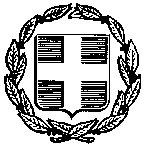 ΥΠΟΥΡΓΕΙΟ ΠΑΙΔΕΙΑΣ, ΕΡΕΥΝΑΣΚΑΙ ΘΡΗΣΚΕΥΜΑΤΩΝ----------ΠΕΡ/ΚΗ Δ/ΝΣΗ Π/ΘΜΙΑΣ & Δ/ΘΜΙΑΣ ΕΚΠ/ΣΗΣ ΗΠΕΙΡΟΥΔ/ΝΣΗ Δ/ΘΜΙΑΣ ΕΚΠ/ΣΗΣ Ν. ΠΡΕΒΕΖΑΣ----------ΕΠΑ.Λ.  ΚΑΝΑΛΑΚΙΟΥΚαναλάκι,18/10/2017Αριθ. Πρωτ.: ΑΠΟΦΑΣΗΤαχ.Δ/νση:        Αγ. Τριάδος 75Τ.Κ.-Πόλη:         481062 ΚΑΝΑΛΑΚΙΠληροφορίες:  Ζαχαριάς Ν.Τηλέφωνο:       2684022620Fax:                    2684022620e-mail:            mail@1epal-kanal.pre.sch.grΑ/ΑΟΝΟΜΑΤΕΠΩΝΥΜΟΒΑΘΜΟΣ ΠΤΥΧΙΟΥΕΤΟΣ ΑΠΟΦΟΙΤΗΣΗΣ1ΜΠΙΤΖΙΟΣ ΘΕΟΔΩΡΟΣ19,920132ΕΥΑΓΓΕΛΟΥ ΕΥΑΓΓΕΛΙΝΗ17,920123ΠΑΠΠΑ ΠΑΝΑΓΙΩΤΑ ΤΟΥ ΗΛΙΑ 17,720114ΠΑΠΠΑ ΠΑΝΑΓΙΩΤΑ ΤΟΥ ΓΕΩΡΓΙΟΥ16,720115ΓΕΩΡΓΑ ΕΙΡΗΝΗ18,32009